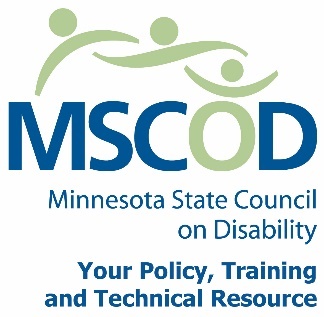 MSCOD Council SPECIAL Meeting AgendaTuesday November 17, 2015 3:30 p.m.MSCOD Office 121 E. 7th Place, Suite 107, St. Paul, MN 551013:30 p.m. - 3:45 p.m.3:30 p.m.:	Call to order and Introductions (5 min).ACTION: Approval of Agenda3:35 p.m.:	Timing of the Executive Committee election (5 min).ACTION: Move date of Executive Committee election3:40 p.m.:	Executive Committee Nomination Task Force (5 min).ACTION: Approve Nominating Task Force3:45 p.m.:	AdjournMain Line phone codePlease call 1-888-742-5095and enter 2854189640This document is also available in accessible formats.